EVALUASI PEMBELAJARAN   Jakarta,RENCANA PEMBELAJARAN SEMESTER 6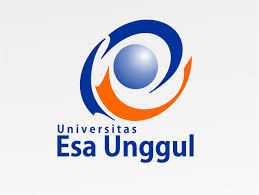 PROGRAM STUDI PSIKOLOGI FAKULTAS PSIKOLOGIUNIVERSITAS ESA UNGGULRENCANA PEMBELAJARAN SEMESTER 6PROGRAM STUDI PSIKOLOGI FAKULTAS PSIKOLOGIUNIVERSITAS ESA UNGGULRENCANA PEMBELAJARAN SEMESTER 6PROGRAM STUDI PSIKOLOGI FAKULTAS PSIKOLOGIUNIVERSITAS ESA UNGGULRENCANA PEMBELAJARAN SEMESTER 6PROGRAM STUDI PSIKOLOGI FAKULTAS PSIKOLOGIUNIVERSITAS ESA UNGGULRENCANA PEMBELAJARAN SEMESTER 6PROGRAM STUDI PSIKOLOGI FAKULTAS PSIKOLOGIUNIVERSITAS ESA UNGGULRENCANA PEMBELAJARAN SEMESTER 6PROGRAM STUDI PSIKOLOGI FAKULTAS PSIKOLOGIUNIVERSITAS ESA UNGGULRENCANA PEMBELAJARAN SEMESTER 6PROGRAM STUDI PSIKOLOGI FAKULTAS PSIKOLOGIUNIVERSITAS ESA UNGGULRENCANA PEMBELAJARAN SEMESTER 6PROGRAM STUDI PSIKOLOGI FAKULTAS PSIKOLOGIUNIVERSITAS ESA UNGGULMata Kuliah                     : Psikologi Eksperimen (Online)Mata Kuliah                     : Psikologi Eksperimen (Online)Mata Kuliah                     : Psikologi Eksperimen (Online)Kode MK       : PSI.321Kode MK       : PSI.321Kode MK       : PSI.321Kode MK       : PSI.321Kode MK       : PSI.321Mata Kuliah Prasayarat: Psikologi Umum I & IIMata Kuliah Prasayarat: Psikologi Umum I & IIMata Kuliah Prasayarat: Psikologi Umum I & IIBobot MK     : 3 (tiga) sksBobot MK     : 3 (tiga) sksBobot MK     : 3 (tiga) sksBobot MK     : 3 (tiga) sksBobot MK     : 3 (tiga) sksDosen Pengampu           :Deny Surya S, S.Psi, M. Th., CCP.Dosen Pengampu           :Deny Surya S, S.Psi, M. Th., CCP.Dosen Pengampu           :Deny Surya S, S.Psi, M. Th., CCP.Kode Dosen : 7331Kode Dosen : 7331Kode Dosen : 7331Kode Dosen : 7331Kode Dosen : 7331Alokasi Waktu                 : 150 menitAlokasi Waktu                 : 150 menitAlokasi Waktu                 : 150 menitAlokasi Waktu                 : 150 menitAlokasi Waktu                 : 150 menitAlokasi Waktu                 : 150 menitAlokasi Waktu                 : 150 menitAlokasi Waktu                 : 150 menitCapaian Pembelajaran  : 1.mahasiswa mampu memahami dasar pemikiranpenelitian eksperimental  dalam psikologi,2. Mahasiswa mampu memahami langkah-langkah penelitian eksperimental, serta 3. Mahasiswa mampu melaksanakan sebuah penelitian eksperimental dengan baik.Capaian Pembelajaran  : 1.mahasiswa mampu memahami dasar pemikiranpenelitian eksperimental  dalam psikologi,2. Mahasiswa mampu memahami langkah-langkah penelitian eksperimental, serta 3. Mahasiswa mampu melaksanakan sebuah penelitian eksperimental dengan baik.Capaian Pembelajaran  : 1.mahasiswa mampu memahami dasar pemikiranpenelitian eksperimental  dalam psikologi,2. Mahasiswa mampu memahami langkah-langkah penelitian eksperimental, serta 3. Mahasiswa mampu melaksanakan sebuah penelitian eksperimental dengan baik.Capaian Pembelajaran  : 1.mahasiswa mampu memahami dasar pemikiranpenelitian eksperimental  dalam psikologi,2. Mahasiswa mampu memahami langkah-langkah penelitian eksperimental, serta 3. Mahasiswa mampu melaksanakan sebuah penelitian eksperimental dengan baik.Capaian Pembelajaran  : 1.mahasiswa mampu memahami dasar pemikiranpenelitian eksperimental  dalam psikologi,2. Mahasiswa mampu memahami langkah-langkah penelitian eksperimental, serta 3. Mahasiswa mampu melaksanakan sebuah penelitian eksperimental dengan baik.Capaian Pembelajaran  : 1.mahasiswa mampu memahami dasar pemikiranpenelitian eksperimental  dalam psikologi,2. Mahasiswa mampu memahami langkah-langkah penelitian eksperimental, serta 3. Mahasiswa mampu melaksanakan sebuah penelitian eksperimental dengan baik.Capaian Pembelajaran  : 1.mahasiswa mampu memahami dasar pemikiranpenelitian eksperimental  dalam psikologi,2. Mahasiswa mampu memahami langkah-langkah penelitian eksperimental, serta 3. Mahasiswa mampu melaksanakan sebuah penelitian eksperimental dengan baik.Capaian Pembelajaran  : 1.mahasiswa mampu memahami dasar pemikiranpenelitian eksperimental  dalam psikologi,2. Mahasiswa mampu memahami langkah-langkah penelitian eksperimental, serta 3. Mahasiswa mampu melaksanakan sebuah penelitian eksperimental dengan baik.NoKEMAMPUAN AKHIRMATERI PEMBELAJARANBENTUK PEMBELAJARANBENTUK PEMBELAJARANSUMBER PEMBELAJARANINDIKATOR PENILAIANINDIKATOR PENILAIAN1Mampu memahami pengertian dan karak-teristik pengetahuan dan ilmu pengetahuan.Pengetahuan dan Ilmu Pengetahuan-ceramah-diskusi-ceramah-diskusiL. Seniati, Aries Yulianto, & B. N. Setiadi. (2005). Psikologi Eksperimen. Jakarta: PT. Indeks. (bab 2)-Mampu mengetahui definisi pengetahuan dan ilmu pengetahuan.-Mampu memahami karakteristik penegtahuan dan ilmu penegtahuan.-mampu menjelaskan perbedaan pencarian kebenaran/pengetahuan. -Mampu mengetahui definisi pengetahuan dan ilmu pengetahuan.-Mampu memahami karakteristik penegtahuan dan ilmu penegtahuan.-mampu menjelaskan perbedaan pencarian kebenaran/pengetahuan. 2Mampu memahami pengertian dan karak-teristik penelitian eksperimental dalam psikologi, serta perbedaannya dengan penelitian non-eksperimental.Penelitian Ilmiah dalam Psikologi (Penelitian eksperimental dalam psikologi)-ceramah-diskusi-ceramah-diskusiL. Seniati, Aries Yulianto, & B. N. Setiadi. (2005). Psikologi Eksperimen. Jakarta: PT. Indeks. (bab 2)-Mampu mengetahui definisi penelitian eksperimental dalam psikologi.-Mampu memahami karakteristik penelitian eksperimental.-mampu menjelaskan perbedaan penelitian eksperimental dengan tipe lainnya. -Mampu mengetahui definisi penelitian eksperimental dalam psikologi.-Mampu memahami karakteristik penelitian eksperimental.-mampu menjelaskan perbedaan penelitian eksperimental dengan tipe lainnya. 3Mampu memahami langkah-langkah yang dilakukan dalam penelitian psikologi eksperimental.Langkah-langkah penelitian eksperimental.-ceramah-ceramahL. Seniati, Aries Yulianto, & B. N. Setiadi. (2005). Psikologi Eksperimen. Jakarta: PT. Indeks(bab 3)-Mampu mengetahui langkah-langkah penelitian eksperimen.-Mampu menjelaskan variabel yang terlibat dalam penelitian eksperimen.-Mampu mengetahui langkah-langkah penelitian eksperimen.-Mampu menjelaskan variabel yang terlibat dalam penelitian eksperimen.4Mampu memahami faktor-faktor yang dapat mempengaruhi validitas sebuah penelitian eksperimental.Validitas dalam penelitian eksperimental-ceramah- Diskusi-studi kasus-ceramah- Diskusi-studi kasusL. Seniati, Aries Yulianto, & B. N. Setiadi. (2005). Psikologi Eksperimen. Jakarta: PT. Indeks (bab 4)-Mampu memahami validitas penelitian. -Mampu menjelaskan perbedaan validitas internal dengan validitas eksternal.-Mampu menjelaskan faktor-faktor yang mempengaruhi validitasinternal.-mampu menjelaskan faktor-faktor yang mempengaruhi validitaseksternal.-Mampu memahami validitas penelitian. -Mampu menjelaskan perbedaan validitas internal dengan validitas eksternal.-Mampu menjelaskan faktor-faktor yang mempengaruhi validitasinternal.-mampu menjelaskan faktor-faktor yang mempengaruhi validitaseksternal.5Mampu memahami prinsip varians dan penerapannya dalam penelitian psikologi, serta teknik kontrol dalam penelitian eksperimental.Varians dan kontrol dalam penelitian eksperimental.-ceramah- Diskusi-studi kasus-ceramah- Diskusi-studi kasusL. Seniati, Aries Yulianto, & B. N. Setiadi. (2005). Psikologi Eksperimen. Jakarta: PT. Indeks (bab 5)-Mampu memahami prinsip varians dalam penelitian eksperimen.-Mampu menjelaskan prinsip MAKSMINKON.-Mampu menjelaskan teknik kontrol dalam penelitian eksperimen. -Mampu memahami prinsip varians dalam penelitian eksperimen.-Mampu menjelaskan prinsip MAKSMINKON.-Mampu menjelaskan teknik kontrol dalam penelitian eksperimen. 6Mampu memahami jenis-jenis desain penelitian eksperimental.Desain penelitian eksperimental.-ceramah- Diskusi-studi kasus-ceramah- Diskusi-studi kasusL. Seniati, Aries Yulianto, & B. N. Setiadi. (2005). Psikologi Eksperimen. Jakarta: PT. Indeks (bab 6)-Mampu menjelaskan perbedaan desain between-subject dengan within-subject.-Mampu memahami desain berdasarkan teknik kontrol.-Mampu memahami desain berdasarkan jumlah kelompok.-Mampu menjelaskan perbedaan desain between-subject dengan within-subject.-Mampu memahami desain berdasarkan teknik kontrol.-Mampu memahami desain berdasarkan jumlah kelompok.7.Mampu memahami artyi pengetahuan dan ilmu penegtahuan, mengerti kedudukan penelitian eksperimen dalam penelitian ilmiah psikologi, memahami validitas, varian, dan konsep umum desain penelitian eksperimen.Review Materi-ceramah- Diskusi-studi kasus-ceramah- Diskusi-studi kasusL. Seniati, Aries Yulianto, & B. N. Setiadi. (2005). Psikologi Eksperimen. Jakarta: PT. Indeks (bab 6)-Mampu menjelaskan konsep pengetahuan dan ilmu penegtahuan-Mampu menjelaskan konsep penelitian eksperimental-Mampu menjelaskan kedudukan penelitian eksperimental dalam penelitian ilmiah psikologi serta langkah-langkahnya.Mampu menjelaskan konsep validitas, varian, dan desain penelitian eksperimen.-Mampu menjelaskan konsep pengetahuan dan ilmu penegtahuan-Mampu menjelaskan konsep penelitian eksperimental-Mampu menjelaskan kedudukan penelitian eksperimental dalam penelitian ilmiah psikologi serta langkah-langkahnya.Mampu menjelaskan konsep validitas, varian, dan desain penelitian eksperimen.8Mampu memahami desain 1-kelompok.Desain 1-kelompok.-ceramah- Diskusi-ceramah- DiskusiL. Seniati, Aries Yulianto, & B. N. Setiadi. (2005). Psikologi Eksperimen. Jakarta: PT. Indeks (bab 7)Mampu memahami karakteristik desain 1-kelompok.-Mampu menjelaskan alasan desain 1-kelompok bukan penelitian eksperimen.Mampu memahami karakteristik desain 1-kelompok.-Mampu menjelaskan alasan desain 1-kelompok bukan penelitian eksperimen.9Mampu memahami desain 1-kelompok dan menganalisis jurnal penelitian eksperimen desain satu kelompok.*Desain 1-kelompok*Jurnal Penelitian Psikologi Eksperimen Desain 1-kelompok.-ceramah- Diskusi-ceramah- DiskusiL. Seniati, Aries Yulianto, & B. N. Setiadi. (2005). Psikologi Eksperimen. Jakarta: PT. Indeks (bab 7)Mampu memahami karakteristik desain 1-kelompok.-Mampu menjelaskan alasan desain 1-kelompok bukan penelitian eksperimen.-Mampu menganalisis jurnal penelitian psikologi desain satu kelompok.Mampu memahami karakteristik desain 1-kelompok.-Mampu menjelaskan alasan desain 1-kelompok bukan penelitian eksperimen.-Mampu menganalisis jurnal penelitian psikologi desain satu kelompok.10Mampu memahami desain 2-kelompok.Desain 2-kelompok.-ceramah- Diskusi-studi kasus-ceramah- Diskusi-studi kasusL. Seniati, Aries Yulianto, & B. N. Setiadi. (2005). Psikologi Eksperimen. Jakarta: PT. Indeks (bab 8)-Mampu memahami karakteristik desain 2-kelompok.-Mampu menjelaskanjenis desain 2-kelompok.-Mampu melakukan analisis data desain 2-kelompok.-Mampu memahami karakteristik desain 2-kelompok.-Mampu menjelaskanjenis desain 2-kelompok.-Mampu melakukan analisis data desain 2-kelompok.11Mampu memahami desain 2-kelompok dan menganalisis jurnal penelitian eksperimen desain satu kelompok.*Desain21-kelompok*Jurnal Penelitian Psikologi Eksperimen Desain 1-kelompok.-ceramah- Diskusi-ceramah- DiskusiL. Seniati, Aries Yulianto, & B. N. Setiadi. (2005). Psikologi Eksperimen. Jakarta: PT. Indeks (bab 7)Mampu memahami karakteristik desain 2-kelompok.-Mampu menjelaskanjenis desain 2-kelompok.-Mampu menganalisis jurnal penelitian psikologi desain satu kelompok.Mampu memahami karakteristik desain 2-kelompok.-Mampu menjelaskanjenis desain 2-kelompok.-Mampu menganalisis jurnal penelitian psikologi desain satu kelompok.12Mampu memahami desain anavar.Desain Anavar 1-jalan.-ceramah-diskusi-studi kasus-ceramah-diskusi-studi kasusL. Seniati, Aries Yulianto, & B. N. Setiadi. (2005). Psikologi Eksperimen. Jakarta: PT. Indeks (bab 9)-Mampu memahami karakteristik desain anavar.-Mampu menjelaskanjenis desain anavar.-Mampu melakukan analisis data desain anavar.-Mampu memahami karakteristik desain anavar.-Mampu menjelaskanjenis desain anavar.-Mampu melakukan analisis data desain anavar.13Mampu memahami desain faktorial.Desain faktorial-ceramah-diskusi-studi kasus-ceramah-diskusi-studi kasusL. Seniati, Aries Yulianto, & B. N. Setiadi. (2005). Psikologi Eksperimen. Jakarta: PT. Indeks (bab 10)- Mampu memahami karakteristik desain faktorial.-Mampu menjelaskanjenis desain faktorial.-Mampu melakukan analisis data desain faktorial.- Mampu memahami karakteristik desain faktorial.-Mampu menjelaskanjenis desain faktorial.-Mampu melakukan analisis data desain faktorial.14Mampu memahami materi desain satu kelompok dan dua kelompok dalam penelitian eksperimen, desain anava, dan desain faktorial.Review materi-ceramah-studi kasus -ceramah-studi kasus L. Seniati, Aries Yulianto, & B. N. Setiadi. (2005). Psikologi Eksperimen. Jakarta: PT. Indeks (bab 10)-Mampu menjelaskan konsep mengenai jenis-jenis desain penelitian eksperimen.-Mampu menjelaskan karakteristik desain penelitian eksperimen.-Mampu menjelaskan konsep mengenai jenis-jenis desain penelitian eksperimen.-Mampu menjelaskan karakteristik desain penelitian eksperimen.Mengetahui,Ketua Program Studi,Dra. Sulis Mariyanti, M.Si, PsiMengetahui,Ketua Program Studi,Dra. Sulis Mariyanti, M.Si, PsiMengetahui,Ketua Program Studi,Dra. Sulis Mariyanti, M.Si, PsiMengetahui,Ketua Program Studi,Dra. Sulis Mariyanti, M.Si, PsiDosen Pengampu,Aries Yulianto, S.Psi., M.SiDosen Pengampu,Aries Yulianto, S.Psi., M.SiDosen Pengampu,Aries Yulianto, S.Psi., M.SiSESIPROSEDURBENTUKSEKOR ≥ 77 (A / A-)SEKOR ≥ 65 (B- / B / B+)SEKOR ≥ 60 (C / C+)SEKOR ≥ 45 (D)SEKOR < 45 (E)BOBOT1Progress testTugas tertulis-Mampu mengetahui definisi pengetahuan dan ilmu pengetahuan.-Mampu memahami karakteristik penegtahuan dan ilmu penegtahuan.-mampu menjelaskan perbedaan pencarian kebenaran/pengetahuan. -Cukup Mampu mengetahui definisi pengetahuan dan ilmu pengetahuan, memahami karakteristik penegtahuan dan ilmu penegtahuan, mampu menjelaskan perbedaan pencarian kebenaran/pengetahuan. Kurang mampu menentukan dan menjelaskan dengan tepat 1 dari 3 jurnal penelitian yang diberikan manakah yang termasuk penelitian eksperimental.Tidak Mampu mengetahui definisi pengetahuan dan ilmu pengetahuan.Tidak Mampu memahami karakteristik penegtahuan dan ilmu penegtahuan dan menjelaskan perbedaan pencarian kebenaran/pengetahuan. Tidak mengumpulkan.2Progress testTugas tertulisMampu menentu-kan dan menjelas-kan dengan tepat dari ilustrasi penelitian eksperi-mental yang diberi-kan apa saja variabel dan jenis variabel yang terlibat.Hanya mampu menentukan dan menjelaskan dengan tepat dari ilustrasi penelitian eksperimental yang diberikan apa saja variabel yang terlibat.Hanya mampu menentukan dengan tepat namun tidak tepat menjelaskan dari ilustrasi penelitian eksperimental yang diberikan apa saja variabel yang terlibat.Tidak mampu menentukan dan menjelaskan dengan tepat dari ilustrasi penelitian eksperimental yang diberikan apa saja variabel dan jenis variabel yang terlibat.Tidak mengumpulkan.3Progress testTugas tertulisMampu menentu-kan dan menjelas-kan dengan tepat dari ilustrasi penelitian eksperi-mental yang diberi-kan apa saja variabel sekunder dan teknik kontrol yang dilakukan.Hanya mampu menentukan dan menjelaskan dengan tepat dari ilustrasi penelitian eksperimental yang diberikan apa saja variabel sekunder- nya.Hanya mampu menentukan dengan tepat namun tidak tepat menjelaskan dari ilustrasi penelitian eksperimental yang diberikan apa saja variabel sekunder-nya.Tidak mampu menentukan dan menjelaskan dengan tepat dari ilustrasi penelitian eksperimental yang diberikan apa saja variabel sekunder dan teknik kontrol yang dilakukan.Tidak mengumpulkan.4Progress testTugas tertulisMampu menentu-kan dan menjelas-kan dengan tepat dari ilustrasi penelitian eksperi-mental yang diberikan apa saja faktor-faktor yang mempengaruhi validitas internal dan validitas eksternal penelitian. Hanya mampu menentukan dan menjelaskan dengan tepat dari ilustrasi penelitian eksperimental yang diberikan apa saja faktor-faktor yang mempengaruhi validitas internal atau validitas eksternal penelitian.Hanya mampu menentukan dengan tepat namun tidak tepat menjelaskan dari ilustrasi penelitian eksperimental yang diberikan apa saja faktor-faktor yang mempengaruhi validitas internal dan validitas eksternal penelitian.Tidak mampu menentukan dan menjelaskan dengan tepat dari ilustrasi penelitian eksperimental yang diberikan apa saja faktor-faktor yang mempengaruhi validitas internal dan validitas eksternal penelitian.Tidak mengumpulkan.5Progress testTugas tertulisMampu menentu-kan dan menjelas-kan dengan tepat dari ilustrasi penelitian eksperi-mental yang diberikan apakah desainnya.Hanya mampu menentukan dengan tepat namun tidak tepat menjelaskan dari ilustrasi penelitian eksperimental yang diberikan apakah desainnya.Hanya ampu menentukan dengan tepat namun tidak dapat menjelaskan dari ilustrasi penelitian eksperimen yang diberikan apakah desainnya.Tidak mampu menentukan dan menjelaskan dengan tepat dari ilustrasi penelitian eksperimental yang diberikan apakah desainnya.Tidak mengumpulkan.6Progress testTugas tertulisMampu menjelas-kan dengan tepat kelemahan -kelemahan dari desain 1-kelompok.Hanya mampu menjelaskan sebagian kelemahan -kelemahan dari desain 1-kelompok.Hanya mampu menjelaskan satu kelemahan dari desain 1-kelompok.Tidak mampu menjelaskan dengan tepat kelemahan -kelemahan dari desain 1-kelompok.Tidak mengumpulkan.7Progress testTugas tertulisMampu melakukan perhitungan dan interpretasi yang tepat terhadap analisis data dari desain 2-kelompok.Hanya mampu melakukan perhitungan namun tidak tepat menginterpretasi analisis data dari desain 2-kelompok.Hanya mampu melakukan perhitungan namun tidak menginter-pretasi analisis data dari desain 2-kelompok.Tidak mampu melakukan perhitungan dan interpretasi yang tepat terhadap analisis data dari desain 2-kelompok.Tidak mengumpulkan.8PosttestUTS tertulisMampu menjelas-kan dengan tepat karakteristik penelitian eksperi-mental, variabel serta jenisnya, validitas  penelitian, dan desain penelitian eksperimental.Hanya mampu menjelaskan dua hal: karakteristik penelitian eksperi-mental, variabel serta jenisnya, validitas  penelitian, atau desain penelitian eksperimental.Hanya mampu menjelaskan salah satu: karakteristik penelitian eksperi-mental, variabel serta jenisnya, validitas  penelitian, atau desain penelitian eksperimental.Tidak mampu menjelaskan karakteristik penelitian eksperi-mental, variabel serta jenisnya, validitas  penelitian, dan desain penelitian eksperimental.Tidak hadir.9Progress testTugas tertulisMampu melakukan perhitungan dan interpretasi yang tepat terhadap analisis data dari desain anavar.Hanya mampu melakukan perhitungan namun tidak tepat meng-interpretasi analisis data dari desain anavar.Hanya mampu melakukan perhitungan namun tidak menginter-pretasi analisis data dari desain anavar.Tidak mampu melakukan perhitungan dan interpretasi yang tepat terhadap analisis data dari desain anavar.Tidak mengumpulkan.10Progress testTugas tertulisMampu melakukan perhitungan dan interpretasi yang tepat terhadap analisis data dari desain faktorial.Hanya mampu melakukan perhitungan namun tidak tepat meng-interpretasi analisis data dari desain faktorial.Hanya mampu melakukan perhitungan namun tidak menginter-pretasi analisis data dari desain faktorial.Tidak mampu melakukan perhitungan dan interpretasi yang tepat terhadap analisis data dari desain faktorial.Tidak mengumpulkan.11Progress testTugas tertulisMampu menentu-kan dan menjelas-kan dengan tepat dari ilustrasi penelitian eksperi-mental yang dberikan apakah sesuai dengan kode etik HIMPSI.Hanya mampu menentukan dengan tepat namun tidak tepat menjelaskan dari ilustrasi penelitian eksperimental yang dberikan apakah sesuai dengan kode etik HIMPSI.Hanya mampu menentukan dengan tepat namun tidak menjelaskan dari ilustrasi penelitian eksperimental yang dberikan apakah sesuai dengan kode etik HIMPSI.Tidak mampu menentukan dan menjelaskan dengan tepat dari ilustrasi penelitian eksperimental yang dberikan apakah sesuai dengan kode etik HIMPSI.Tidak mengumpulkan.12Progress testTugas tertulisMampu menyusun sebuah proposal penelitian eksperimental yang lengkap dan tepat.Hanya mampu menyusun sebuah proposal penelitian eksperimental yang tepat namun kurang lengkap.Hanya mampu menyusun sebuah proposal penelitian eksperimental yang kurang lengkap.Tidak mampu menyusun sebuah proposal penelitian eksperimental yang lengkap dan tepat.Tidak mengumpulkan.13Progress testPresentasiMampu melaksana-kan sebuah penelitian eksperi-mental yang sesuai dengan kaidah ilmiah dan etika penelitian.Hanya mampu melaksanakan sebuah penelitian eksperimental yang sesuai dengan kaidah ilmiah namun tidak sesuai etika penelitian.Hanya mampu melaksanakan sebuah penelitian eksperimental yang kurang sesuai dengan kaidah ilmiah dan tidak sesuai etika penelitian.Tidak mampu melaksanakan sebuah penelitian eksperimental yang sesuai dengan kaidah ilmiah dan etika penelitian.Tidak mengumpulkan.14Progress testTugas tertulisMampu menuliskan laporan hasil penelitian eksperi-mental dengan lengkap dan sesuai pedoman penulisan ilmiah.Hanya mampu menuliskan laporan hasil penelitian eksperimental dengan lengkap namun tidak sesuai pedoman penulisan ilmiah.Hanya mampu menuliskan laporan hasil penelitian eksperimental dengan kurang lengkap dan tidak sesuai pedoman penulisan ilmiah.Tidak mampu menuliskan laporan hasil penelitian eksperimental dengan lengkap dan sesuai pedoman penulisan ilmiah.Tidak mengumpulkan.PosttestUAS tertulisMampu memahami dan menjelaskan dengan tepat mengenai: desain anavar dan faktorial serta kode etik penelitian eksperimental.Hanya mampu memahami dan menjelaskan dengan tepat dua hal mengenai: desain anavar, faktorial, atau kode etik penelitian eksperimental.Hanya mampu memahami dan menjelaskan dengan tepat satu hal mengenai: desain anavar, faktorial, atau kode etik penelitian eksperimental.Tidak mampu memahami dan menjelaskan dengan tepat mengenai: desain anavar dan faktorial serta kode etik penelitian eksperimental.Tidak hadir.Mengetahui,Ketua Program Studi,Nama dan tanda tanganDosen Pengampu,Nama dan tanda tangan